ZADANIA NA PONIEDZIAŁEK 04 MAJAZABAWA PORANNA ćwiczymy orientację w schemacie ciała zwinność i gibkośćKochane dzieci wykonujemy to co śpiewa małpka:Ręce do góry hop sa sa teraz kucnij i złap psa ręka prawa ręka lewa i juz latasz tak jak mewa hop do przodu , klaśnij raz teraz w dól i w górę dwa Noga prawa ,noga lewa kręcisz nogą tak jak trzeba w lewo raz w prawo dwa skacz na nodze tak jak ja obrót w lewo klaśnij raz zatańczymy jeszcze razAKTYWNOŚĆ JĘZYKOWAspacer po Łęce ze skrzatem Borówkąhttps://www.youtube.com/watch?v=LKLf5EN1Ff4Obejrzenie wspólnie z rodzicami filmu i rozmowa o tym jakie zwierzęta były wymienione jako mieszkańcy łąki, jakie kwiaty możemy spotkać na łące?AKTYWNOŚĆ FIZYCZNA Zadaniem dziecka jest wyciąć obrazki i złożyć je na mniejsze wrzucić do miseczki lub do opakować po Kinder jajkach. Dziecko losuje karteczkę z ćwiczeniem i wykonuje je. Te ćwiczenia, które nie mają określonej ilości powtórzeń wykonujemy przez 1 minutę. Gdy dziecko wykona ćwiczenie karteczkę odkładamy do innego pojemniczka  tak aby wykonać wszytskie zadania. Przed wylosowaniem zadań do wykonania krótka rozgrzewka : Ćwiczenia w truchcie (po ok. 0,5-1 minutę na każde):opuszczania rąk do ziemi (na zmianę raz lewa, raz prawa);krążenia ramion (lewa, prawa, obie do przodu, do tyłu, na końcu krążenia obiema rękami w przeciwnych kierunkach);bieg tyłem;podskoki z naprzemiennymi wymachami rąk w górę i unoszeniem kolan.PONIŻEJ SĄ ZADANIA DO WYCIĘCIA I POSKŁADANIA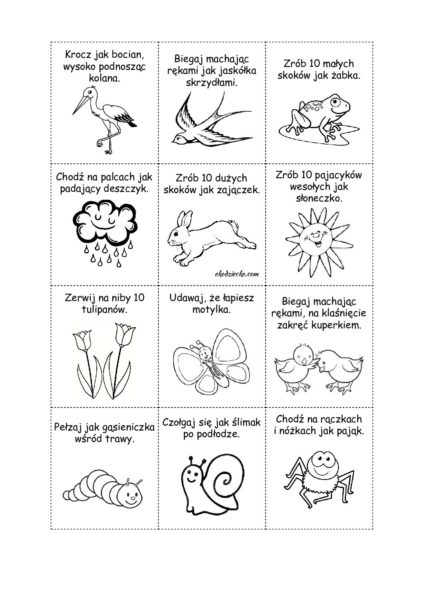 